Manuel de la Comptabilité Nationale 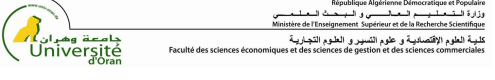 1 SOMMAIRE Introduction 1er Chapitre : Structure de la Comptabilité Nationale 2e Chapitre : le champs de la production de la Comptabilité Nationale 3e chapitre : les agents et les opérations économiques 4e chapitre : Analyse des opérations sur Biens et Services 5e chapitre : Les agrégats de la production 6e chapitre : Analyse des opérations de Répartition et agrégats du Revenu 7e chapitre : Analyse des Opérations Financières 8e chapitre : les comptes des agents économiques 9e chapitre : les tableaux centraux de la Comptabilité Nationale:  - Tableau Economique d’Ensemble TEE - Tableau Entrées Sorties TES - Tableau des Opérations Financières TOF2 Introduction : La comptabilité National (CN) est apparue en tant que telle entre les deux guerres sous  l’impulsion de la théorie Keynésienne, et depuis que l’intervention de l’état s’est accrue. Afin de quantifier ses interventions (qui visaient la relance de l’emploi et de la production), il  fallait connaitre les caractéristiques de l’économie nationale comme le PIB. Le principal objectif de la comptabilité nationale est de fournir un cadre théorique et  comptable complet permettant de créer une base de données macroéconomiques convenant pour  l'analyse et l'évaluation des performances d'une économie1.A partir du fait que la comptabilité  nationale est une méthode comptable qui utilise les résultats de la théorie économique avec des  données statistiques brutes, afin de donner une image chiffrée, globale, et simplifiée de  l’économie nationale pendant une période donnée. « La comptabilité nationale appréhende la trace monétaire de l’économie d’un pays, et  elle est en fait une représentation intégrée par le biais d’un schéma comptable généralisé »2. Nous pouvons aussi mentionner brièvement d’autres utilisations ou finalités de la  comptabilité nationale telles qu’elles sont perçues par le SCN 1993 : • suivre le comportement d’une ou de plusieurs économies. • effectuer des analyses macroéconomiques. • la prise de décision et la formulation de politiques économiques. • effectuer diverses comparaisons internationales ou régionales sur la structure  économique, la croissance et l’évolution économique, les niveaux de vie, etc. • effectuer des prévisions et projections économiques. • construire divers modèles économétriques du fonctionnement de l’économie, à cet  égard, les tableaux d’entrées sorties, de même que certaines autres parties des comptes,  sont largement utilisés pour construire des modèles destinés à simuler l’impact de  diverses politiques économiques ou sociales ou pour mesurer les retombées directes ou  1H.V. GBOSSA « Le système des comptes nationaux » in « Comptes nationaux » Munich Centre for  Economic,Environmental and Social Statistics Munich 2001, p 35 2 M. Séruzier « Construire les comptes de la nation, selon le SCN 1993 » édition Economica, Paris 1996 p 313 indirectes de projets d’investissement ou de variations dans le niveau d’activité de  certaines industries. Même si la comptabilité nationale est un instrument utile à de nombreux points de vue et  pour de multiples usages : pédagogique, théorique, pratique, politique économique,  institutionnels mais, elle a des limites et rencontre des difficultés à ne pas perdre de vue3: - Une représentation de la réalité économique mais non la réalité elle-même. - Une comptabilité purement économique et monétaire  - Une précision illusoire, en réalité des marges d’erreur de l’ordre de 10% sont tout à fait  courantes (5% pour les meilleures évaluations, 20% pour les moins bonnes)4.  - Une comptabilité ex-post qui ne fait apparaître que les équilibres nécessairement  réalisés ex-post. Elle rend mal compte des déséquilibres existants ex-post et pas du tout des  déséquilibres ex-ante ni des phénomènes d'anticipation dont l'analyse économique moderne  souligne l'importance pour la compréhension des évolutions. - Des difficultés croissantes pour rendre compte des phénomènes de valeur. - Un cadre essentiellement national mal adapté à la réalité contemporaine de la  mondialisation. Après avoir exposé quelques éléments de comptabilité nationale, on présentera tour à  tour les différentes catégories comptables dans le SCN et dans le SCEA, tout au long de cette  section, (et à chaque fois qu’il est possible de le faire). 3 Voir à ce sujet : - E. Archambault, « Comptabilité nationale », édition Economica, 6ème édition Paris 2003, p 587  - O.Arkhipoff « introduction à la comptabilité nationale » éditions Ellipses Paris 1996, chapitre XIII  pp 252-262 4Ibid p 3244 1. Le Système de Comptabilité Nationale (SCN) de l’ONU Dans cette sous section seront abordés l’aspect historique des systèmes de comptabilité  nationale de l’ONU notamment,le Système de Comptabilité Nationale (SCN) et quelques  éléments concernant les nouveautés de la quatrième révision qui est approfondie. 1.1. Bref aperçu historique Les origines du SCN remontent au rapport du sous-comité des statistiques du revenu  national de la Société des Nations publié en 1947. Ce rapport et son annexe, ‘‘Définition et  mesure du revenu national et des agrégats sous-jacents’’ élaborés par Richard Stone, président  du sous-comité, montraient comment obtenir le revenu national et le produit national brut en  sélectionnant et en combinant les opérations élémentaires du système économique, en même  temps que la façon de présenter l’interdépendance de ces opérations. En 1953, l’O.N.U. publie la première version de son " Système de comptabilité  nationale ", présenté comme un modèle pour les pays souhaitant se doter de comptes nationaux  selon les normes occidentales.  L’évolution ultérieure est celle d’une diffusion internationale rapide de la  comptabilité nationale, doublée d’un mouvement d’extension de celle-ci, visant à couvrir des  dimensions jusque là délaissées : calculs à prix constants, intégration de tableaux d’entrées sorties, intégration de comptes financiers et patrimoniaux ; et d’efforts continus pour parvenir à  une plus grande homogénéisation internationale à partir des travaux réalisés par les experts dans  le cadre des organismes internationaux. La même année 1970, on voit apparaître un nouveau  système de l’ONU (SCN 70) et la première version du Système européen de comptes  économiques intégrés (SEC 70). L’effondrement de l’Union soviétique et la dissolution du camp  socialiste amène la disparition du système de Comptabilité du produit matériel (SCPM) que les  pays socialistes présentaient comme une alternative au SCN. En 1993, une importante révision du système de l’ONU interviendra ensuite (SCN 93) et  sera suivie de la définition en 1995, d’un Système européen des comptes nationaux et régionaux  dans la communauté européenne (en abrégé SEC 95), cohérent avec le SCN 93, adopté comme  Règlement par le Conseil de l’Union européenne en 1996 appliqué, au plus tard en 2005, dans  tous les pays de l’Union Européenne.5 Le Système de Comptabilité Nationale, Le "System of National Accounts 1993 (SNA)"  a été préparé conjointement par les Nations unies, le Fond monétaire international, la  Commission des Communautés européennes, l’OCDE et la Banque mondiale. De ce fait la collaboration entre le Fonds monétaire international (FMI) et les auteurs du  SCN-1993 a conduit à une harmonisation des nomenclatures du SCN-1993 avec les normes du  FMI en matière de balance de paiements et de statistiques financières des gouvernements. Le  même type d’intégration fut effectué avec les normes du Bureau international du Travail (BIT)  en ce qui concerne les statistiques de main-d’œuvre et d’emploi. Le SCN-1993 a aussi intégré  dans ses normes la dernière Classification internationale type, par industrie CITI, de toutes les  branches d’activité économique, des Nations Unies, ainsi que la classification centrale des  produits du même organisme5. 1.2. Les nouveautés du SCN 1993 Le SCN 1993 a été favorablement accueilli et approuvé à l’unanimité par la Commission de statistique des Nations unies, et devrait être utilisé comme cadre universel pour  l'établissement des comptes nationaux, afin de promouvoir l’intégration des statistiques  économiques et des domaines connexes. A ce titre il constitue une Tendance à l'universalité et  une harmonisation internationale des comptes économiques nationaux des pays membres de  l’ONU, notamment après la disparition de l’autre système de comptabilité Nationale de l’ONU  le SCPM avec la disparition du bloc socialiste. Le SCN 1993 est un ensemble de comptes macro-économiques complet, cohérent et  souple visant à répondre aux besoins des analystes publics et privés, des responsables politiques  et des décideurs. Il a été conçu pour être utilisé dans des pays à économie de marché, quel que  soit leur niveau de développement, mais aussi dans les pays en transition vers ce type  d'économie6.  Depuis 1996, et à l’instar des autres pays membres de l’ONU, l’adoption du SCN 1993  en Algérie est à l’ordre du jour, mais jusqu’à présent rien n’a encore été fait. 5 D. Baribeau « La comptabilité nationale ou économique et certains de ses systèmes de classification » Institut de la  statistique du Québec, septembre 2000 6 System of National Accounts 1993 (SNA)6 Concernant les nouveautés du SCN 1993 qui est la quatrième révision7. Les grandes  lignes du changement peuvent être résumées comme suit : - révision de la structure des comptes et nouveaux soldes. - Nouvelles définitions des unités statistiques, révisions des ventilations par  secteur.  - Une définition plus précise des opérations rentrant dans la frontière de la  production. - Modification de l’évaluation et du traitement des impôts sur les produits. - Distinction entre la production marchande et les autres types de production non  marchande. - Elargissement et précisions des concepts d’actifs, de formation de capital, de  consommation de capital fixe, des instruments et d’actifs financiers. - Mesure de prix et de volume et introduction de la notion de revenu réel. - L’adoption de la révision de la nomenclature CITI (Cf. supra 1.2.2.1.1 les  Classification de l’ONU : la CITI REV 4). - un gros effort d’explication, et une mise en cohérence complète des concepts et  définitions retenus, ce qui a donné des modifications dans la terminologie. - une amélioration de l’analyse économique8, et un principe de flexibilité. Aperçu sur le Système des Comptes Economiques Algériens SCEA Pendant la période 1958-1978, c’est le système de la comptabilité Nationale Algérienne  (CNA) qui prévalait, inspiré de l’ancien système de comptabilité nationale française (CNF). Afin  d’adapter le système de comptabilité nationale avec la structure socioéconomique d’un pays en  voie de développement, les comptables nationaux algériens ont mis en place le Système des  Comptes Economiques Algériens (SCEA) qui est entré en vigueur à partir de 1979. 7 M. Séruzier « Construire les comptes de la nation, selon le SCN 1993 » op. Cit. p 128 8 Ce point est considéré par M. Séruzier comme étant la principale innovation méthodologique du nouveau SCN,  Ibid p 1297 L’avènement du SCEA est parti d’une meilleure connaissance de l’économie algérienne,  avec une prise en considération des besoins et des objectifs de la planification nationale, où la  finalité était aussi de traduire la présence d’un secteur public important, et décrire clairement la  production et les revenus9. Le SCEA est inspiré de l’ancien système français (Méthodes de la comptabilité nationale  française /CNA), ainsi que des systèmes internationaux de comptabilité nationale de l’ONU, le  Système de Comptabilité Nationale (SCN 1968), et le système des comptes du produit matériel (SCPM 1971). 9 M. Labidi “Manuel de comptabilité nationale”, édition OPU, Alger 1981, p 1488 CHAPITRE PREMIER : STRUCTURE DE LA COMPTABILITE  NATIONALE9 Chapitre 01 : Structure de la Comptabilité Nationale 1) cadre comptable 2) cadre temporel 3) cadre spatial Cadre de la Comptabilité Nationale : La représentation du circuit économique nous a donné un aperçu sur la façon que constitue le  cadre formel de la CN. Dans le cadre, trois dimensions vont être abordé, la dimension comptable, temporel et enfin  spatial. 1) la dimension comptable : Le système comptable permet a travers l’écriture symétrique de présenter une situation équilibré  grâce aux principes de la partie double qui permet le contrôle comptable et la vérification que  chaque opération a été enregistrée et de ce fait, les comptes sont toujours équilibrés car la somme  des ressources est égale à la somme des emplois. Il s’agit bien sûr d’un équilibre comptable ex post ! Il peut y avoir un équilibre comptable macroéconomique sans qu’il traduit forcement un  équilibre économique. 2) la dimension temporel : Il s’agit de distinguer entre les comptes de flux et les comptes de stocks, entre les variations de  stock et les variations de flux, les variations de stock sont datées mais n’ont pas la dimension  temporelle (le recensement de la population, la masse monétaire). Les variations de flux ont une dimension temporelle car le flux s’effectue pendant une durée  déterminé la durée durant laquelle s’est effectuée l’observation. En CN, cette durée est  généralement l’année civile, ou l’opération économique enregistre entre le 1er Janviers et le 31  décembre de la même année, toutefois il faut savoir qu’il peut y avoirdes comptes trimestriels ou  semestriels. 3) le cadre spatial : La CN doit préciser l’ensemble des agents qu’elle décrit. Elle peut opter pour l’optique juridique  et à ce moment, elle va décrire l’activité économique des unités économiques qui ont la  nationalité Algérienne. Elle peut aussi opter pour le critère géographique, et à ce moment, elle va décrire l’activité des  unités économiques qui exerce au niveau du territoire national (ce critère étant établi par la CN).  Le SCEA a adopté le critère de résidence, ainsi il a délimité l’économie « Intérieur » qui 10 concernera désormais l’activité de l’ensemble des unités économiques résidente, c'est-à-dire  l’ensemble des unités économiques qui ont un centre d’intérêt sur le territoire national.  Autrement dit, l’ensemble des unités qui effectue des opérations économiques sur le territoire  national pour une durée d’une année ou plus. Il est aussi possible d’établir des comptes régionaux pour les besoins d’une politique de  décentralisation.11 CHAPITRE DEUX : LE CHAMP DE LA PRODUCTION DU SCEA12 Chapitre 02 : Le champ de la production du SCEA 3.1.3. Le champ de production  Pour répondre aux interrogations posées à la fin de la sous section précédente, la  comptabilité nationale interpelle la théorie économique, en tenant compte de la réalité  socioéconomique de chaque pays, car la définition de la production et donc du champ de  production constitue l’identité de tout système de comptabilité nationale. C’est à partir de cette définition que sera mesurée la production de chaque pays, du  moment que c’est la définition qui détermine le contenu des biens et des services. Plus le champ de la production est large, plus le volume de la production est élevé, et vis  versa, plus le champ de la production est moins large, plus le volume de la production est moins  élevé. Ainsi on ne peut s’en passer de la théorie économique, si on veut délimiter le champ de la  production. Le contenu du champ de la production a été beaucoup développé depuis les  physiocrates au XVIIIème siècle, qui considéraient que la terre est la source unique de la  production, les autres activités qui n’avaient aucune relation avec la terre étaient considérées  comme stériles et non productives. Le champ de la production a commencé à s’élargir avec A.  Smith (1722-1790) qui l’étend aux activités qui donnent la production de biens y compris le  commerce. K. Marx maintient presque la définition d’A. Smith, mais d’un point de vue différent,  ainsi la production dans la définition marxiste est l’« activité économique qui transforme les  objets de travail afin de les rendre susceptible de subvenir aux besoins sociaux et les valeurs  d’usage »10. Le champ de la production s’étend d’avantage avec les néoclassiques, pour ne pas se  limiter uniquement à la production des biens, mais tous les services, et cela en se basant sur la  théorie de la valeur utilité, où toute activité qui procure des biens ou des services est considérée  comme productive. Afin de déterminer leur champ de la production, les deux systèmes de comptabilité de  l’ONU, le SCN et le SCPM -(avant sa disparition)-, se référaient à l’une des deux théories,  10 J. Ibarola, N. Pasquarelli « Nouveau dictionnaire économique et sociale » édition sociale, Paris 1981, p 50013 marxiste ou néoclassique. Pour comprendre le champ de la production du SCEA, il est important  de le présenter brièvement dans les deux systèmes de comptabilité de l’ONU, vu le fait que le  SCEA s’en est inspiré d’eux. 1. Le champ de la production du SCPM Le SCPM divise l’activité économique en deux secteurs : - le secteur de la production matérielle → activité productive. - le secteur des services → activité non productive. Le travail productif est le travail de l’homme et son intervention au niveau de la nature  pour subvenir aux besoins, c’est-à-dire le travail fourni pour produire des biens matériels11. Les secteurs productifs, sont les secteurs où le travail est incorporé sous forme de biens  matériels c’est-à-dire : - des produits matériels (l’objet du travail, énergie). - Les services matériels (transport, communication et commerce). Les services matériels (productifs) sont des prolongements directs du processus de  production Ils sont nécessaires pour que l’utilisateur final puisse obtenir les produits matériels.  La valeur se crée essentiellement dans les branches des produits matériels ; en plus d’une partie  qui se crée par quelques activités de ces services matériels (emballage de marchandises et son  transport etc.).  Une ouverture du champ de la production a été opérée, à ce titre la version de 1985 du  SCPM introduit une balance des services non matériels12. Le secteur de la production matérielle du SCPM contient des branches comme  l’industrie, le bâtiment, l’agriculture, le transport, le commerce et diverses activités  productives13. 11Ibid p 107 12 A. Vanoli « Nomenclatures et systèmes comptables » in, X. Greffe, J. Mairesse et J-L. Reiffers (Editeurs)  « Encyclopédie économique » édition Economica Paris 1990, p 524 13 M. Labidi « manuel de comptabilité nationale » op cit p 5314 Le secteur des services non matériels du SCPM contient les services publics, le logement,  l’éducation, la santé, les secteurs financiers, les assurances, l’administration et autres. Pour A. Vanoli le SCPM repose sur le choix idéologique d’une des interprétations  possible des textes marxistes, sans qu’un lien nécessaire apparaisse entre ce choix et la théorie  sous-jacente, ou les caractéristiques des pays qui l’ont effectué14. 14Ibid p 52415 2. Le champ de la production du SCN Le champ de la production du SCN est basé sur le refus d’aucune distinction entre  l’activité économique productive, et l’activité économique non productive. Dans les pays anglo saxons où prédomine la théorie économique néoclassique, qui considère que toute activité  économique est utile même si elle n’est pas destinée à être échangé. Le SCN considère comme  productives toutes les unités qui vendent des biens et des services, y compris l’administration et  les travaux domestiques. Le SCN définit les services comme étant « des sorties produites sur commande et dont la  commercialisation ne peut être dissociée de la production ; des droits de propriété ne peuvent  être établis sur des services et au moment même où la production d’un service se termine, il doit  être fourni au consommateur »15. Cependant le SCN de 1993 réserve une place aux services de l’activité « des technologies  de l’information et de la communication », ainsi il fait une exception à la règle précédente à un  « groupe de branches d’activité généralement classées parmi les activités de services dont  certaines de leurs productions présentent des caractéristiques de biens ; il s’agit des branches  qui sont concernées par la fourniture, le stockage, la communication et la diffusion des  informations, des conseils, et des loisirs au sens le plus large de ces termes ; les produits de ces  branches d’activité, sur lesquels il est possible d’établir des droits de propriété peuvent être  classés soit comme des biens soit comme des services selon le support sur lequel ces productions  sont fournies »16.  Une simple comparaison entre les champs de production des deux systèmes le SCPM et  le SCN montre que le point de clivage est la sphère des services. On verra que le SCEA va  essayer de se positionner entre les deux systèmes. 3. Le champ de la production dans le SCEA Par rapport à la problématique du champ de production, Le SCEA avait pris une position  intermédiaire entre les deux systèmes de comptabilité nationale de l’ONU de l’époque de son  élaboration. 15 OCDE « Système de comptabilité nationale, 1993 Glossaire » OECD publications, PARIS 2000 p 50 16Ibid p 5016 Pour le SCEA sont considérées comme productives « toutes les activités productives qui  conduisent à la création de biens et de services échangés ou échangeables sur le marché »17. En plus des biens matériels, le SCEA inclut les services matériels productifs et les  services immatériels productifs. Dans le SCEA les services sontsubdivisés en trois catégories : a) les services matériels productifs qui englobent : Le transport et les annexes de transports, le commerce, hôtellerie, cafés et  restauration, intermédiaires et annexes du commerce et de l’industrie, les services  des bureaux d’études pour les entreprises, bâtiment (architecture), les services de  réparation, lavage, et location de matériel. b) les services immatériels productifs qui englobent : Les services marchands fournis aux ménages, comme les services de médecine  privée, les salons de coiffures, les salles de cinéma. c) les services non productifs qui englobent : Les services non marchands fournis par l’administration publique (santé publique,  éducation et autres), les institutions financières (banques, sociétés d’assurances  etc.), les affaires immobilières, les services domestiques. On peut remarquer que la dernière catégorie de services n’est pas incluse dans le champ  de production du SCEA. Mesure de la production Après avoir délimité le champ de la production, une question se pose : comment est  mesurée cette production ? Pour commencer on peut dire que, même, si on essaie d’utiliser les  unités matérielles pour mesurer la production de biens et de services, sitôt qu’on veut additionner  les différents biens et services, se pose le problème de la différence des unités de mesure qui ne  permet pas l’agrégation à l’échelle macroéconomique. Pour chaque problème de mesure, les comptables nationaux recourent au système des  prix qui permet d’évaluer les biens et les services avec la même unité monétaire du pays  17 K. Akacem « Comptabilité nationale le SCEA » édition OPU, p 3317 concerné afin de procéder aux agrégations nécessaires. Cela est possible pour les opérations sur  biens. Mais pour les biens d’actifs, l’additivité n’est pas possible, et l’on doit recourir à des  solutions spécifiques.  Les opérations sur services (services d’intermédiation financière, commerce de gros et de détail, services aux entreprises, éducation, recherche et développement, santé, loisirs, etc.)  présentent aussi des difficultés de traitement .Les unités physiques correspondantes étant  difficiles à déterminer. Des conventions doivent être fixées et appliquées à l’ensemble de ces  services18. Traditionnellement, la production est définie comme création d’un produit. Un produit  est quelque chose qui est caractérisé par une quantité physique q, un producteur, un utilisateur,  un marché et un prix p. Il possède par conséquent une valeur19. V = p x q Ainsi la valeur de chaque bien ou service est obtenue en pondérant la quantité par le prix  unitaire. Dans le SCEA les prix avec lesquels on pondère les quantités physiques, pour mesurer et  évaluer la production, sont appelés les prix du marché, c’est-à-dire les prix par lesquels les  agents économiques vendent et achètent pendant l’année de référence. Se sont les prix perçus  effectivement par les fournisseurs et payés par les acquéreurs. A partir de là on peut dire que les prix ne sont pas les mêmes pour le même produit. Cette  différence s’explique par le point de vue à partir duquel on se place, celui du producteur ou de  l’acquéreur. A la lumière de cette explication passant en revue les différentes catégories de prix utilisés par le SCN et le SCEA. 18M.M-katoula « prix et volume en comptabilité nationale »» in « Comptes nationaux » Munich Centre for  Economic,Environmental and Social Statistics Munich 2001p 69 19 O.Arkhipoff « introduction à la comptabilité nationale » op. Cit.p 9118 1. Différents ensembles de prix Le prix est défini comme la valeur d’une unité de bien ou de service dont les quantités  sont parfaitement homogènes en termes physiques et en termes qualitatifs. Un bref aperçu sera consacré aux différents ensembles de prix, dans le SCN et dans le  SCEA. 1.1. Catégories de prix du SCN Les principales catégories de prix sont : les prix de base, les prix du producteur, et  les prix d’acquisition20. • Le prix de base et le prix du producteur sont tous les deux des montants que le  producteur reçoit de l’acquéreur, pour une unité de bien ou de service produit, mais ils diffèrent  en ce qui concerne la comptabilisation des impôts sur les produits et des subventions. • Le prix d’acquisition exclut les taxes déductibles telles que la TVA, et inclut les frais de  transport et commerce payés séparément par l’acquéreur pour prendre possession du produit  acheté, au lieu et moment requis. 1.2. Catégories de prix du SCEA Le SCEA retient les catégories de prix suivantes : Le prix de revient = le coût de la consommation intermédiaire + les rémunérations de  salariés + consommation de fonds fixes. Le prix du producteur est le prix départ usine, c’est le prix du marché du point de vue du  producteur, puisqu’il exclut les frais de distribution (c’est-à-dire les marges commerciales, et le  coût de transport), il est égal à : 20M.M-katoula « prix et volume en comptabilité nationale »» in « Comptes nationaux » Munich Centre for  Economic,Environmental and Social Statistics Munich 2001p 6819 Le prix du producteur = le prix de revient + les impôts liés à la production – les  subventions d’exploitation perçus par le producteur + l’excédent brute d’exploitation (c’est le profit brut du producteur). Le prix à la production, est le prix du producteur hors taxes. Les taxes contiennent la taxe  sur la valeur ajoutée (TVA), anciennement Taxe Unique Global à la Production (TUGP). Le prix du marché = le prix de producteur + les taxes. La taxe sur la valeur ajoutée (TVA) est un impôt lié à la production et à l’importation qui,  collecté par les entreprises, est essentiellement supporté par les consommateurs finals de biens et  services, elle est reversée à l’administration publique. Prix d’acquisition c’est le montant effectif payé par l’acheteur par unité de bien ou de  service achetée. Il comprend les impôts, la TVA ne comptant que pour sa partie non déductible,  et les subventions d’exploitations sont déduites. Il comprend aussi les frais de transport acquittés  séparément par l’acheteur pour prendre possession des produits au moment et au lieu voulus. Il  exclut les intérêts qui viennent s’ajouter en cas d’octroi d’un crédit. Le prix d’acquisition est le prix du marché du point de vue de l’acquéreur. D’une façon générale on peut dire que la production est évaluée aux prix à la production  (c’est-à-dire hors taxes). Ainsi dans les tableaux entrées-sorties (TES) du SCEA la valorisation des ressources et  des emplois des biens et des services se fait au prix du marché, c’est-à-dire le prix effectivement  versé par l’acheteur et perçu par le vendeur21. Avant de terminer la discussion sur le champ et l’évaluation de la production, signalons  que les prix ne sont pas stables dans le temps, alors que les principales utilisations de la  comptabilité nationale est d’étudier les grandeurs économique à travers le temps. Ce qui suppose  que les prix ne varient pas, mais il est courant que l’évaluation des grandeurs économiques se fait  aux prix de l’année en cours. Pour trouver une issue à cette problématique et afin de procéder à  21 MPAT « Comptes économiques nationaux : le tableau entrées-sorties (TES) 1979 » édition la direction générale  de la statistique, Alger janvier 1984, p 920 des comparaisons dans le temps la comptabilité nationale utilise les prix constants par le biais de  la déflation à l’aide des indices de prix et les indices de volume. Maintenant on peut aborder aisément le tableau entrées-sorties (TES) dans le SCEA puisque  c’est ce dernier qui définit la forme et le contenu du TES, et c’est ce qui explique notre insistance  à présenter les aspects comptables qui sont en relation avec les tableaux entrées-sorties (TES). Traitement de la TVA : TVA versé = TVA facturée -(TVA récupérable + TVA déductible) - La loi fiscale en Algérie donne à l’entreprise le droit de récupérer la TVA payé sur ses  achats en produits intermédiaire et d’en déduire aussi la TVA payé par l’entreprise lors  de ses achats d’équipements. - De ce fait, le montant de la TVA perçue par l’Administration fiscale est calculé sur la  base de la formule sus-citée.21 CHAPITRE TROIS: LES AGENTS ET LES OPERATEURS DE LA  COMPTABILITE NATIONALE22 Chapitre 03: les agents et les opérateurs de la Comptabilité Nationale Il est possible de procéder à plusieurs types de classification des agents économique. La classification la plus élémentaire et celle de Colin Clark ou l’activité économique est  découpée en trois (3) secteurs. -Secteurs primaire (agriculture et mines) -Secteurs secondaire (activité industrielle) -Secteurs tertiaire (services) L’intérêt de ce découpage vient du fait qu’il nous permet de voir l’évolution de l’activité  économique à travers le temps ex : le secteur tertiaire au début du 20éme siècle n’a pas la même  importance qui connait maintenant le SCEA propose deux types de classification des agents  économique : La classification de l’activité économique :  Il peut y avoir deux approches, une approchefonctionnelle et une autre institutionnelle. La  première nous donne une classification fonctionnelle en terme de nomenclatures d’activités  (branches et secteurs d’activité), et la seconde en terme de secteur institutionnels A)Classification fonctionnelle Il s’agit en fait d’un découpage de l’activité économique sous forme de nomenclatures,  des découpages de ce type sont établis par les institutions internationales, comme les structures  rattachées à l’ONU ou à l’Union Européenne (UE), ou des institutions publiques nationales  (propres à chaque pays). Cette sous section sera clôturée par un exposé consacré au découpage  du système productif algérien en terme des deux nomenclatures, celle de la base 1980 et la toute  dernière, celle de la base 2000. 1. Les nomenclatures d’activités23 Sans nomenclature, il n’y a pas d'analyse économique possible22. Seule la nomenclature  permet de donner à ces mots qui occupent une si grande place dans les exposés d'économie,  " l'industrie électronique ", " l'industrie mécanique ", " la sidérurgie ", un contenu suffisamment  précis Le mot " nomenclature " a de nombreux synonymes : systématique, typologie, taxinomie,  etc. Dans le langage des statisticiens, " la classification est l'opération par laquelle on construit  une nomenclature. « La " nomenclature " est le produit concret, disponible sous la forme d'un  texte, de l'opération de classification. Le " classement " est l'opération par laquelle on identifie  la classe d'une nomenclature à laquelle appartient un individu : on classe les établissements  selon leur activité économique principale, les individus selon leur métier, leur catégorie sociale,  etc. »23.  Souvent la nomenclature comporte plusieurs " niveaux " correspondant à des degrés de  détail différents, effectivement « une nomenclature se caractérise par différents niveaux de  classification, emboîtés les uns dans les autres, de telle sorte que les rubriques du niveau  inférieur constituent un nouvel ensemble donnant lieu à une classification par le niveau  immédiatement supérieur. Pour chaque nomenclature du système il importe de procéder à la  définition des différents niveaux"24. La figure ci-dessous illustre ce principe d’emboîtement ou d’arborescence (cf. figure 1.5  ci-dessous). Figure 1.4. Le schéma d’une nomenclature 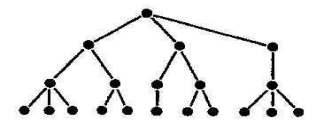 22 Bernard Guibert, Jean Laganier, Michel Volle « Essai sur les nomenclatures industrielles » Revue  " Économie et statistique " n° 20, février 1971 p7 23M. Volle « Le métier de statisticien » édition Economica 2ème édition 1984, p 124 Source : M. Volle « Le métier de statisticien » op. Cit. p 12524 M. Séruzier « Construire les comptes de la nation, selon le SCN 1993 » édition Economica, Paris 1996 p 58 24 1.1. Les Classifications de l’ONU : la CITI REV 4 La Classification Internationale Type par Industrie de toutes les branches de l’activité  (CITI, Rev 4)25, a été adopté par l’ONU en février 1989, son utilisation comme nomenclature de  base pour des projets nationaux, s’élargit de plus en plus. La CITI est passée par plusieurs versions dont les plus connues ; CITI Rev 3 CITI Rev  3.1 et la toute dernière CITI Rev 4rév. 3, comporte une structure de classification à 4 niveaux : 17 sections (pas de sous-sections) 60 divisions 159 groupes 292 classes Il existe d’autres classifications de l’ONU, telles que les nomenclatures de commerce  international du Système Harmonisé (SH) et de la Classification des Produits Centrale (CPC),  ces dernières regroupent en principe en une seule catégorie des biens et des services qui sont  normalement produits par une activité unique. Les trois nomenclatures26, (CITI Rev 4, SH et CPC) forment le noyau de base universel  des principales nomenclatures (classifications), d’activités et de produits des Nations Unies. 1.2. La Classification de l’UE : la NACE REV 1 L’union Européenne dispose de sa propre nomenclature appelée la Nomenclature des  Activités des Communautés Européennes (NACE REV 1). La Nomenclature des Industries établies dans les Communautés Européennes (NICE) a  été élaborée entre 1961 et 1963. La Nomenclature du Commerce est apparue dans la CEE (NCE)  en 1965, elle couvrait l'ensemble des activités commerciales. En 1967, une nomenclature des  services a vu le jour, suivie d'une nomenclature des activités agricoles. Enfin, en 1970, il y a eu  l’élaboration de la Nomenclature générale des activités économiques dans les Communautés  européennes, connue sous le sigle NACE, et ultérieurement NACE 70 ou NACE 1970. 25Division de statistique de l’ONU« Classifications » Bulletin d’informationn° 15, Décembre 2004 p 3 26ibid p 525 La NACE 1970 a été remplacée par la NACE Rév. 1, qui a établi un lien direct entre la  nomenclature européenne et la nomenclature CITI rév. 3. Ces deux nomenclatures sont  directement compatibles au niveau à deux chiffres, et des niveaux plus détaillés de la CITIrév. 3  peuvent être établis en agrégeant les niveaux plus détaillés de la NACE Rév. 127. Par exemple la  correspondance au niveau du groupe NACE Rév. 1 17 sections (lettres A à Q) 31 sous-sections (codes alphabétiques à deux caractères) 60 divisions (codes à deux chiffres) 222 groupes (codes à trois chiffres) 503 classes (codes à quatre chiffres) Le tableau suivant nous donne les correspondances entre CITI REV3 et NACE REV1, ou  on voit que la différenciation de classification commence dés le niveau trois niveau des groupes. Tableau 1.5. structure des nomenclatures d’activité Les nomenclatures algériennes d’activités  Il s’agit de présenter le découpage officiel du système productif. Ce découpage a connu  deux moments. Le premier moment correspond au premier découpage qui a prévalu des années  1980 jusqu’au 1999, Le second moment correspond au récent découpage (base 2000). 1. La nomenclature base 1980 (NAP 80)  Le premier découpage a été élaboré par le ministère de la planification et de  l’aménagement du territoire (MPAT) pendant la période (1979-1980), et à ce titre certains  27 NACE Rév. 1, Nomenclature statistique des activités économiques dans la Communauté européenne,  Introduction, Eurostat, mai 1996, règlements du Conseil (CEE) n° 3037/90 d'octobre 1990 et n° 761/93 d'avril 1993  sur la NACE Rév. 1; Eurostat26 auteurs estiment que la théorie des industries industrialisantes a eu une influence directe sur la  méthodologie du MPAT, quant au découpage du système productif. Cette influence est présente  dans les différents travaux et documents que ce ministère a publiés28. Ce découpage est apparu dans le document29 qui présente les nomenclatures des  branches et des secteurs d’activités inspirées de la nouvelle nomenclature des activités et  produits (NAP)30.  Le critère de base retenu pour ce découpage, est la destination des biens, (dans le cadre des  différents documents des plans et de statistiques, et surtout lors de la mise en place des  comptes nationaux), il est nécessaire de connaître la destination des biens (biens  d’équipement, biens de consommation intermédiaires et les biens de consommation finale)31. Ainsi on retrouve dans le document (corrigée en août 1981), une classification de 99  branches (cf. tableau 1.7), dans le cadre de Nomenclature des activités et des produits  résumés (NAPR), comme il existe deux classifications en secteurs d’activités: 28 K. Tahari « La formation brute du capital fixe en Algérie, approche théorique et évaluation », Thèse de 3ème cycle,  p 49. 29 MPAT, ONS - « Nomenclature des branches et des secteurs d’activités » Alger mai 1980 (corrigée en août 1981),  - « Nomenclature des activités et des produits résumés (NAPR) » Alger février 1983 - « Nomenclature des secteurs d’activités (NSA) » document de travail, Alger février 1985 30Ce document a été publié dans le journal officiel, (arrêté du 13 mai 1980). 31Ibid p 127 Tableau : Nomenclature des activités économiques et des produits résumés NAPR base 1980 1 Produits de la pêche 2 Produits de la sylviculture et de l'exploitation forestières 03 à 06 Produits agricoles 7 Electricité 8 Gaz 9 Eau 10 Pétrole brut et gaz naturel 11 Produits pétroliers raffinés 12 Gaz naturel liquéfié 13 Transport d'hydrocarbures par canalisations 14 Services et travaux publics pétroliers 15 Charbon 16 Minerai de fer 17 Minerais métalliques non ferreux 18 Pierres à bâtir, argile et sable 19 Extraction du Sel 20 Minerais de phosphate 21 Minerais de matières minérales n.c.a 22 Sidérurgie et première transformation de la fonte et de l’acier 23 Production première transformation des métaux non ferreux 24 Fabrication de biens intermédiaires métalliques, mécaniques et électriques 25 Biens de consommations métalliques28 26 Biens de consommations mécaniques 27 Biens de consommations électriques 28 Biens d'équipement métalliques 29 Biens d'équipement mécaniques 30 Biens d'équipement électriques 31 Véhicules industriels 32 Matériels ferroviaires 33 Produits de la construction aéronautique 34 Produits de la construction navale 35 Produits de mécanique de précision destinés à l'équipement 36 Produits de l'industrie de verre 37 Matériaux de construction (produits rouges) 38 Céramique vaisselle (porcelaine) 39 Liants hydrauliques 40 Produits en ciment en amiante et matériaux de construction divers  41 à 43 Produits du bâtiment et des travaux publics 44 Produits de la chimie minérale de base 45 Engrais et pesticides 46 Résines synthétiques, matériaux plastiques de base et de fibres artificielles 47 Autres biens intermédiaires plastiques 48 Produits de la chimie organique de base 49 Peintures 50 Produits pharmaceutiques 51 Autres produits chimiques 52 Produits en caoutchouc 53 Tabacs et allumettes 54 Corps gras29 55 Produits de travail des grains 56 Sucres 57 Boissons alcoolisées 58 Boissons non alcoolisées 59 Laits et produits laitiers 60 Viandes et conserve de viandes et poissons 61 Conserve de fruits et légumes 62 Produits alimentaires non compris ailleurs 63 Produits pour l’alimentation des animaux 64 Biens intermédiaires en textiles 65 Biens de consommation en textiles 66 Biens intermédiaires en cuirs 67 Biens de consommation en cuirs 68 Produits de première transformation de bois 69 Mobilier en bois et en plastique 70 Mobilier métallique 71 Produit du travail du liège 72 Papiers 73 Imprimerie presse et édition 74 Produits des autres industries manufacturières  75 à 79 Transports et auxiliaires de transports 80 Services des postes et télécommunication 89 Services des hôtels cafés et restaurants 93 Services fournis aux entreprises 94 Services fournis aux ménages Source : MPAT « Comptes économiques nationaux TES 1979 » Janvier 1984. p 23230 - une classification de 17 secteurs, où l’industrie est répartie en biens d’équipement,  biens intermédiaires, et les biens de consommation. Tableau 1.7. Nomenclature des secteurs d’activités N.S.A. 17 postes31 Source : MPAT/ONS ’’Nomenclature de branche et de secteurs d’activités’’ op cit p 14 - une classification de 22 secteurs, il s’agit d’une classification classique qui a existé  dans le passé, où l’industrie est répartie selon sa nature, comme les Industries Sidérurgiques,  Métallurgiques, Mécaniques et Electroniques (ISMME), les industries des hydrocarbures,  l’industrie du textile etc. Tableau 1.8. Nomenclature des secteurs d’activités N.S.A. 22 postes32 Source : MPAT/ONS ’’Nomenclature de branche et de secteurs d’activités’’ Alger fev 1983. p15 Le choix et l’utilisation de l’une des deux classifications en secteurs d’activités NSA, se  fait selon le besoin (cf. infra tableaux 1.8 et 1.9). A cet effet on remarque que les tableaux entrées-sorties (TES) des années 1979 et 1989,  sont apparus avec deux versions, un tableau de 75 branches et 74 produits, et un deuxième  tableau en 19 secteurs et 18 produits, ce dernier étant inspiré de la seconde classification en  secteurs. Les trois dernières lignes ne figurent pas dans les TES, il s’agit de l’activité des: - Etablissements financiers, NSA : XX - Affaires immobilières ; NSA : XXI - Services non marchands fournis à la collectivité ; NSA : XXII Dans le chapitre consacré au cadre comptable on retrouvera l’explication relative à la  suppression de ces trois activités, lors du traitement des questions inhérentes au champ de la  production dans le SCEA (Cf. chapitre trois). Dans ce même chapitre on abordera avec plus  de détail, les TES élaborés en Algérie. Le tableau ci-dessous consacré aux valeurs ajoutées  dégagés par le système productif pour les années 1995 et 2003, nous donne la nomenclature  des secteurs d’activité NSA base 1980 composée de 19 secteurs.33 Tableau : Valeur ajoutée des secteurs NSA (Algérie 1996-2003en millions de DA34 35Source tableau composé par nos soins à partir des données du site www.ons.dz36 2. Les nouvelles nomenclatures base 2000  En vertu du décret exécutif n°02-282 de septembre 2002, il a été promulgué une  nouvelle classification appelée la nomenclature algérienne des activités et des produits  (NAP 2000) Contrairement à l’ancienne nomenclature des activités et produits (NPA 80), devenue  obsolète, la nomenclature algérienne des activités et des produits (NPA 2000) se compose  de deux volumes distincts mais complémentaires : - La nomenclature algérienne des activités (NAA), issue de la NACE.rev1, elle comporte  559 classes, beaucoup de postes sont identiques à ceux de la NACE.rev1, l’augmentation du  nombre de postes correspond à des éclatements de postes de la NACE. L’activité est codifiée par  4 chiffres. - La nomenclature algérienne des produits (NPA), En plus des niveaux existants dans la  NAA, la NPA comprend les catégories codifiées par 5 chiffres et les sous catégories (produits)  codifiées par 6 chiffres. A cet effet, les rédacteurs de la nouvelle nomenclature NAP 2000 estiment qu’ « Au  terme de 22 ans d’utilisation de la Nap 80, le paysage national des nomenclature algérienne des  activités et des produits est actuellement caractérisé par une hétérogénéité préjudiciable au  système national d’information statistique »32. Ces auteurs considèrent que la NPA 80 comporte  de nombreuses insuffisances dont notamment l’absence de critères clairs de définition de  l’activité, absence de notes explicatives, des déséquilibres dans la classification. Les critères de choix ayant prévalu en matière de changement de nomenclature ont tenu  compte de33 : 1. L’adaptation aux besoins nationaux. 32 ONS « Nomenclature Algérienne d’Activités » publications de l’ONS Alger 2005, volume I p 1. 33Ibid p 237 2. La minimisation des coûts et des délais de production de la nomenclature. 3. la facilité de mise à jour. 4. la prise en compte des exigences ou de tendances internationales et régionales (le  Maghreb) en matière de nomenclature. Le changement de nomenclatures d'activités et de produits (et de branches) est très  important. Cette mutation s'explique en partie par le vieillissement de la nomenclature base 80  (qui, par exemple, ne présentait pas une décomposition très fine des services parce que ceux-ci  étaient beaucoup moins développés et différenciés à l'époque de la mise en place de cette  ancienne nomenclature) mais surtout parce que ce changement s’inscrit dans le cadre d'un  mouvement international d'harmonisation des nomenclatures d'activités et de produits, (au  niveau maghrébin et international), de façon à faciliter les comparaisons et les correspondances  internationales. Les changements apportés par la nouvelle nomenclature du point de vue  « dénombrement et appellation » se résument comme suit : Ainsi les quatre-vingt-dix-neuf (99) branches d’activités deviennent soixante (60)  divisions et les secteurs d’activités deviennent à leur tour sections, les six cent quatorze (614)  activités deviennent cinq cent cinquante-neuf (559) classes, les deux milles vingt-sept (2027) produits deviennent deux milles deux cent soixante et un (2261) Sous – Catégories, (Cf. ci dessous table de passage entre la NAP 1980 et la NAP 2000).  La nomenclature algérienne des activités comporte 559 postes (au 5ème niveau) soit 43  postes de plus que la NACE REV1, l’augmentation du nombre de postes correspond à des  éclatements de postes NACE au niveau des classes , la codification est identique à celle de la  NACE. Le deuxième volume de la NAP2000 traite de la nomenclature algérienne des produits  «NPA », qui a pour objet « le classement les produits (bien et services) ayant des caractéristique  communes pour l’élaboration de statistique sur la production, le commerce, la  consommation, le commerce extérieure et le transport de ces produits»34. Même si les différents éléments sont articulés avec les activités objet du premier volume  1 (NAA) de la NAP2000, à un certain niveau cette correspondance ne se vérifie pas. Ainsi  chaque produit- qu’il s’agisse d’un bien transportable ou non transportable, d’un service- est  34ONS « Nomenclature Algérienne d’Activités » publications de l’ONS Alger 2005, volume 2 p138 rattaché à une seule activité de la NAA. Cependant cette mise en correspondance étroite  des produits et des activités n’a pu être réalisée que jusqu’à un certain point. Ainsi, il convient  de signaler que certains produits n’ont pu être rattaches qu’a une activité d’un niveau supérieur a  celui de la classe (par exemple, les fils et tissus de matière textile), tandis que le classement de  certains autres est régi par des conventions.  Concernant les principes utilises pour construire la classification ils varient selon les trois  niveaux, niveaux divisions et les groupes et niveaux classes :  .1) Niveau divisions et les groupes  a- La nature des biens produits et des services fournis en tenant compte de  leur composition physique, de leur stade de fabrication et des besoins qu’ils permettent  de satisfaire.  b- Les utilisations des biens et des services. c- Les matières premières, les procédés, les techniques, l’organisation et le  financement de la production.  L’importance accordée aux critères varie d’une catégorie à une autre, la place  prédominante est souvent accordée à la composition physique et au degré d’élaboration du  produit. Plus d’importance est donnée à l’utilisation final, à la technique et a l’organisation  de la production dans se cas du bien très élaborés. .2) Niveau classes a- la production de la catégorie de bien et de services qui caractérise  une class donnée doit constituer la majeure partie de la production des unités  rangées dans cette class. b- la class doit rassembler les qui fournissent la majeure partie de la  catégorie de bien et de services qui la caractérisent. .pour les catégorie et les sous catégorie39 Dans la NPA, les produits sont classés en fonction de l’activité dont ils  constituent une production caractéristique. Tableau 1.10. Codification des catégories de la NPA Source : ONS « Nomenclature Algérienne d’Activités » publications de l’ONS Alger 2005  volume 2 p740 Exemple de codification : Section A : Agriculture, chasse, sylviculture Sous section AA : Agriculture, chasse, sylviculture Division 01 : Agriculture, chasse, services annexes codification de  l’activité Groupe 01.1 : culture Classe 01.11 : culture de céréales Catégorie 01.11.0 : céréales C : céréales propres à l’alimentation humaine, codification des  Animal ou un usage industriel issus de l’activité  CA : semences culture de céréale  NC : paille et céréale en vert (01.12.00) (01.11) Sous catégorie 01.11.01 : blé dur Sous catégorie 01.11.02 : blé tendre  C : indique les produits compris dans cette catégorie  CA : indique les autres produits qui sont compris dans cette catégorie41 NC : indique les produits qui sont exclus dans cette catégorie L’élaboration de cette nouvelle nomenclature a largement bénéficié des nomenclatures  internationales (SH, CITI, NACE) dans lesquelles elle s’inscrit parfaitement pour permettre  l’échange d’information ainsi que les comparaisons au niveau international. La NPA est un système de classification comportant six niveaux hiérarchiques et un  niveau intermédiaire. La NPA étant alignée sur la structure de la NAA, les quatre premiers  niveaux, de même que le niveau intermédiaire, coïncident avec ceux de la NAA. Dans le détail et  le libellé des niveaux et leurs codages sont les suivants : Tableau 1.11. Liste des sections de la NAA Source : ONS « Nomenclature Algérienne d’Activités » publications de l’ONS Alger 2005,  volume 2 Afin de pouvoir continuer le travail pour les périodes à venir avec des données  actualisées ou récentes, un appariement est nécessaire entre la NAP 1980 et la nouvelle NPA  2000 qui reste plus fine et elle permet de disposer d’un niveau de détail assez satisfaisant pour  permettre des comparaisons avec les pays constituant notre champ d’observation. 42 Un niveau intermédiaire comportant des rubriques identifiées par un code alphabétique à  deux caractères  Tableau 1.12.Liste des sous - sections de la NAA Source : ONS « Nomenclature Algérienne d’Activités » publications de l’ONS Alger 2005,  volume 243 Un deuxième niveau comportant des rubriques identifiées par un code numérique à deux  chiffres (Division). Pour rendre plus facile le passage entre l’ancienne et la nouvelle nomenclature l’Office  National Des Statistiques (ONS) a élaboré une table de passage afin de permettre aux utilisateurs  de faire basculer les données selon la nouvelle nomenclature  Tableau 1.13 table de passage entre la NAP 1980 et la NAP 2000 Source : ONS « Nomenclature Algérienne d’Activités » publications de l’ONS Alger 2005,  volume 1 p 744 B)Classification institutionnelle (ou les secteurs institutionnels) Les activités économiques sont effectuées par des agents économiques, lesquels peuvent  différer et être regroupés et classifier différemment selon les activités à mesurer.  Pour le SCN l’entité économique de base est l’unité institutionnelle35 qui peut être définie  comme étant l’entité économique susceptible, de plein droit, de détenir des actifs, de contracter  des passifs, et d'entreprendre des activités économiques et des transactions avec d'autres unités.  Les unités institutionnelles considérées sont celles qui sont résidentes.  Elle a pour principales caractéristiques : - de pouvoir détenir des biens ou des actifs de son plein droit, et de pouvoir  échanger sa propriété de biens ou d'actifs dans des transactions avec d'autres unités  institutionnelles. - de pouvoir prendre des décisions économiques et d'entreprendre des activités  économiques pour lesquelles elle est responsable devant la loi. - de pouvoir contracter des passifs de son propre chef. - de pouvoir faire l'objet d'une séquence complète de comptes. Le SCN-1993 recommande de constituer des comptes pour les cinq regroupements ou  secteurs institutionnels suivants36 : S.1 Ensemble de l’économie • S.11 Sociétés non financières. • S.12 Sociétés financières. • S.13 Administrations publiques, y compris les administrations de sécurité sociale. • S.14 Ménages. 35H.V. GBOSSA « Le système des comptes nationaux » in « Comptes nationaux » Munich Centre for  Economic,Environmental and Social Statistics Munich 2001, p 30 36 M. Séruzier « Construire les comptes de la nation, selon le SCN 1993 » op. Cit. pp 90-9245 • S.15 Institutions sans but lucratif (ISBL) au service des ménages. S2 Reste du monde. Comme il a déjà était souligné dans le chapitre un (cf.1.1.1), il existe deux types de  classification. La première institutionnelle, et la seconde en branches et secteurs d’activité. La classification institutionnelle du SCEA nous donne cinq secteurs institutionnels : - les sociétés et les quasis sociétés productives et non financières  résidentes, leur fonction principale consiste en la production des biens et  services marchands non financiers échangeables sur le marché. - Les ménages et les entreprises individuelles résidentes, leur  fonction principale consiste en la consommation des biens et services. - Les institutions financières résidentes, leur fonction principale  consiste dans le financement de l’activité économique. - Les administrations publiques qui ont pour fonction principale la  redistribution du revenu national. - Le reste du monde, regroupe l’ensemble des unités économique  non résidentes qui sont en relation avec les unités résidentes. Les comptes du  reste du monde retracent les relations économiques entre les unités résidentes et  non résidentes. Cette classification institutionnelle est destinée pour l’élaboration de trois types de  comptes, les comptes de revenu et dépenses, comptes d’accumulation et les comptes financiers. La deuxième classification est une classification en branches et secteurs d’activité (cf.  supra 1.2.2.2), qui servent à l’élaboration des comptes de production et des comptes  d’exploitation. Le secteur institutionnel se définit par l’ensemble des unités économique institutionnel  qui ont un comportement homogène. Ce comportement est déterminé essentiellement par la  fonction principale de l’unité. Le SCEA définit cinq(5) types de secteurs institutionnels : 46 1-Secteur des sociétés et quasi sociétés(SQS)  2-Ménages et Entreprise individuelles(MEI) 3- Les Institutions Financières (IF) 4-Administrations Publiques(AP) 5- Reste du Monde(RDM)  1) Secteur des sociétés et quasi sociétés(SQS)  : Ce secteur se compose de l’ensemble des unités économique résidentes qui ont pour fonction  principal la production de B/S marchand. Ce secteur est composé de sociétés, quasi sociétés non financières.Font parties des SQS les  entreprises qui tiennent régulièrement une comptabilité, et qui ont un nombre minimum de  salariés.  2) Ménages et Entreprise individuelles(MEI) :  Ce secteur contient l’ensemble des unités économique qui ont pour fonction principal la  consommation. Le SCEA distingue les ménages individuels (ménages composés d’individus qui vivent sous un  seul toit) et les ménages collectifs (cités universitaires, casernes militaires...) Les entreprises individuelles concernent les petites entreprises résidentes qui ne tiennent pas  forcement une comptabilité qui à une personnalité juridique. 3) Les Institutions Financières (IF) Il s’agit de l’ensemble des unités économiques résidentes, les banques et les compagnies d’assurance, qui  ont pour fonction principale le financement de l’économie nationale. Sachant que les compagnies  d’assurance ont la particularité de mutualiser les risques et assurer un paiement en cas de sinistre 4) Les Administrations Publiques (AP) - fonction principale : produire des services non marchands collectifs et procéder à des opérations de  redistribution du revenu entre agents économiques 5)Le Reste du Monde (RDM) Se sont l’ensemble des agents économiques non résidents qui sont en relation avec les agents résident à  travers le mouvement des exportations et des importations.47 Les diverses activités économiques ne peuvent être mesurées directement, elles sont  plutôt appréhendées par des estimations indirectes de diverses « opérations » effectuées par les  agents économiques. Ces opérations sont, en fait, des actions économiques élémentaires qui ont trait à la  création, la transformation, l’échange ou le transfert de valeurs monétaires ou économiques.  Elles couvrent, par exemple, des transactions diverses sur des biens et services (achats, ventes),  des opérations de transfert de revenus de la part des gouvernements par le biais d’impôts et de  versements relatifs à divers programmes sociaux, diverses actions de financement qui ont cours  dans l’économie, etc.  Les opérations effectuées par les agents économiques du SCEA, sont au nombre de trois : • Les principales catégories d'opérationssur biens et services, (Production,  consommation intermédiaire, consommation finale, accumulation brute,  exportations de biens et de services, importations de biens et de services). • les opérations de répartition, par lesquelles la valeur ajoutée, engendrée par la  production est distribuée entre la main-d’œuvre, les entreprises et les  administrations publiques, et opérations de redistribution du revenu et de la  richesse (salaires, impôts, cotisations sociales, l’excédent net d’exploitation etc.). • les opérations financières, il s’agit de l’ensemble des opérations entre deux unités  institutionnelles portant sur des actifs ou des passifs financiers. (emprunts, crédits  etc.). Quand c’est possible le SCEA distingue les opérations productives entre un agent  productif et un autre agent non productif37. Le SCN de 1993 fournit la liste des opérations dont devrait normalement tenir compte un  système de comptabilité nationale, en plus des trois opérations du SCEA. Le SCN innove dans  sa dernière version avec la quatrième catégorie d’opérations ; les opérations de patrimoines38. 37Ibid p 151 38 O.Arkhipoff « introduction à la comptabilité nationale » op. Cit. p 21148 Sources : ONS «L’activité industrielle2005-2015 ». novembre 201649 CHAPITRE 04 : ANALYSE DES OPERATIONS SUR BIENS &  SERVICES DU SCEA50 Chapitre 04 Analyse des Opérations sur Biens & Services du SCEA Ce genre d’opérations concerne les biens et les services productifs, elles désignent l’origine des  ressources (production et importation) disponible pendant une durée d’une année dans le  pays.Comme elle désigne aussi l’emploi intermédiaire, final, l’accumulation brute des fonds  fixes, la variation des Stocks, et les exportations. P+M=CI+CF+ABFF + ΔStocks+X Emploi intermédiaire emplois finals  ABFF+ΔS=Accumulation brute=Investissement a) Production: Définition : La production est l’activité économique organisée socialement qui consiste  en la création de Biens & Servicesqui s’échangent généralement sur le marché et/ou crée  à partir de facteur de production qui s’échange sur le marché. Le SCEA distingue entre : -La production de Biens & Servicesproductifs évalué au prix à la production - La production destinée à l’autoconsommation. Elle est évaluée au prix départ usine. b) Les importations (M) : Si on se réfère au critère de résidence et la définition de la production .Tel que c’est pratiqué par  le SCEA, on définit les importations comme étant la valeur des Biens & Services productifs  produit par les non-résidents et qui rentre définitivement dans le territoire économique. De ce point de vue la, les services non productifs payer par les résidents à l’extérieur du territoire  ne sont pas considère comme des importations mais plutôt comme une opération de transfert. Les importations sont évaluées au prix CAF (couts de transport et fret) hors taxes (TVA et Droits  de Douanes). Cette définition précise le cout du bien jusqu'à l’arrivé aux frontières du pays.  Ces deux premières opérations : production les importations, constituent les ressources dont  dispose l’économie du pays. Le reste des opérations étant les emplois. b) La consommation productive (CP) :51 Uniquement les biens et les services productifs peuvent faire l’objet d’une consommation  (productive ou finale) car le SCEA considère que les services non productifs, se paye mais ne se  consomme pas. La consommation intermédiaire se distingue de l’accumulation brute de fond fixe par le fait qu’il  s’agit de biens qui ont une durée de vie qui ne dépasse pas une année. La consommation intermédiaire ne contient pas l’amortissement des équipements. Ce dernier on  le retrouve dans les consommations des fons fixes(CFF). Seuls les agents productifs ont une  consommation intermédiaire. Les agents non productifs ont une consommation finale. La consommation intermédiaire est évaluée au prix d’acquisition hors TVA récupérable.  d) La consommation finale (CF): C’est la consommation de l’ensemble des agents non productifs c'est-à-dire les ménages, les AP  et les IF 1) La consommation finale individuelle des ménages : Il s’agit d’une consommation finale  effectué par les ménages résident selon le critère de résidence, elle contient les achats de biens  (durables et non durables), les services productifs.Ne sont pas inclus le loyer et les biens qui ont  une durée de vie qui dépasse l’année. La consommation finale est évaluée au prix d’acquisition TTC. La consommation finale inclue aussi tous les avantages en nature acquis par les ménages, et  l’autoconsommation en hors taxes. 2) La consommation finale des AP : C’est la différence entre les achats et les ventes des AP  résidentes de bien et de services productifs au sein de territoire.Sont exclus les biens  d’équipements, les avantages en nature fournis aux ménages. 3) La consommation finale des IF : elle respecte la consommation finale nette. C’est la  différence entre les achats de ces institutions (papiers, fournitures de bureau …) et les  ventes(Agios, locations de coffres forts…) e) L’Accumulation Brute des Fonds Fixes (ABFF) : Elle est évaluée au prix d’acquisition hors TVA déductible. On distingue entre les fonds fixe  productifs (usine et équipements) et les fonds fixes non productifs (logements). L’ABFF est le fait des agents résident.52 f) Les variations de stocks :  C’est l’augmentation ou la diminution des stocks, elle est mesurée par la différence entre les  stocks de fin de période et les stocks de début de période.Elle est évaluée au prix moyen de la  période. Le stock concerne les matières première des produits fini non commercialiser et les produits  semi-fini ; les travaux en cours, stock stratégique... L’investissement est égal à l’ABFF plus la variation de stocks. g) Les exportations (X): A l’instar des importations, le SCEA définit les exportations en se référent au critère de  résidence (frontière des champs de la production) Il s’agit des biens et services productifs produits par les résidents et quittent définitivement le  territoire économique.  Les exportations sont évaluées au prix FOB ? C’est-à-dire au prix de départ des frontières  économiques.53 CHAPITRE QUATRE : LES AGREGATS DE LA PRODUCTION54 Les agrégats de la production Les agrégats sont des indicateurs synthétiques qui mesurent le résultat de l'activité de l'ensemble  de l'économie. Ce sont des grandeurs de référence essentielles pour l'analyse macroéconomique  et pour les comparaisons dans le temps et dans l'espace. On s’intéresse principalement aux  agrégats de production, d’autres agrégats existent comme les agrégats de revenu. A) Notion de production brute et de valeur ajoutée brute :  Prenons l’exemple suivant39, soitdeux entreprises A et B 60 75 200 A B 50 30 Production brute de l’entreprise A= 75 + 50 = 125  Production brute de l’entreprise B=200 B  Production brute des entreprises A et B= 125 + 200 = 325  Valeur AjoutéeBrute VAB de A = 125 – 60 = 65 VAB de B = 200 – (75 + 30) = 95 VAB de A + VAB de B = 65 + 95 = 160 Apres fusion des entreprises A et B Production brute = 200 + 50 = 250 Valeur AjoutéeBrute = 250 – (60 + 30) = 160 La production brute d’une unité économique pour une période donnée est composée de  l’ensemble des B/S produits durant cette période pour d’autres agents économiques ou bien pour  l’autoconsommation. 39 M Labidi « Comptabilité Nationale » OPU 1982. 55 L’exemple ci-dessus permet de savoir que la notion de production brute ne permet pas de  mesurer la performance économique car la valeur de la production est déterminer par la façon  dont l’économie est organisée. Par contre, le même exemple nous a montré que la notion de Valeur Ajoutée n’est pas influencée  par la façon dont sont organisées les unités productives. B) Agrégat brut, agrégat net : Les amortissements : Agrégat net= Agrégat brut - Amortissement La dépréciation annuelle de la valeur de l’équipement est un amortissement. L’amortissement est soit matériel ou moral. Dans les deux cas, il est appelé amortissement  économique. A la fin de la durée de vie d’un équipement, la somme des amortissements économiques doit être  égale à la valeur initiale de l’équipement.  La législation fiscale permet aux entreprises de déduire de ses bénéfices imposable un montant  appelé amortissement fiscal. D’une façon générale, l’amortissement fiscal est plus rapide que l’amortissement économique. Le SCEA adopte l’amortissement économique sous le nom de Consommation des fonds  fixes(CFF).Même s’il est contraint à utiliser l’amortissement fiscal. Les amortissements ne sont pas compris dans la consommation intermédiaire. Soit on les cite a  part (entant que CFF), ou on les trouve avec un autre agrégat brut(ABFF) ABFF = ANFF + CFF  PIB = PIN + CFF C) Les agrégats de la production Pour sa part le SCN 1993 retient une série d’agrégats, mais le Produit Intérieur Brut  (PIB), est considéré comme le principal, il mesure la totalité du revenu généré au cours de  l’année par les unités productrices résidentes40, il appartient aux trois équilibres comptables  suivants : 40Ibid p 12756 PIB = ∑ VAB + impôts sur les produits – subventions sur les produits PIB = Consommation Finale + Formation Brute de Capital Fixe + variations  de stocks + les exportations - les importations PIB = Rémunération des Salariés + Autres impôts sur la production - les  subventions sur la production + Consommation de Capital Fixe + excédent net  d’exploitation / revenu mixte Les agrégats de production représentent le résultat final de l’activité de production des  unités productrices résidentes, le SCEA retient deux agrégats de production : - la Production Intérieure Brute (PIB) - la Production Totale Brute (PTB) PTB = PIB + la somme des consommations intermédiaires Le calcul de la Production Intérieure Brute (PIB), peut être effectué selon trois optiques  différentes41. Ces trois optiques peuvent être calculées aisément à partir du TES ; dans tous les  TES on retrouve une cartouche qui nous donne la valeur de la PIB (ou du PIB selon le pays). Les  trois optiques sont les suivantes : 1. L’optique production La PIB est égal à la somme des valeurs ajoutées brutes des différents secteurs  institutionnels ou des différentes branches d’activité, augmentée de la TVA et droits et taxes à  l’importation : PIB = ∑ VAB + TVA et droits et taxes à l’importation. 2. L’optique revenue La PIB est égal à la somme des emplois des comptes d’exploitation des secteurs  institutionnels : rémunération des salariés (RS), impôts lié à la production (ILP) moins les  subventions d’exploitation (SE), excédent brut d’exploitation (EBE) PIB = RS + (ILP – SE) + EBE 41 Office National des Statistiques (ONS), « Rétrospectives des comptes économiques de 1963 à 2004 », édition  ONS Alger octobre 2005. p 5057 3.1.2.3.3. L’optique dépenses La PIB est égal à la somme des emplois finals intérieurs de biens et de services  [consommation finale (CF), Accumulation brute de fonds fixe (ABFF), variations de stocks  (∆S)], plus les exportations (X), moins les importations (M) PIB = CF + ABFF + ∆S + (M – X) Le passage du PIB (SCN) à la PIB (SCEA), se fait en tenant compte des valeurs ajoutées  brutes (VAB) des Branches Non Productives (BNP), qui regroupent, les affaires immobilières,  les institutions financières, et les Administrations Publiques, et en retranchant ce qui est  considéré comme consommation intermédiaire par le SCN. La formule est la suivante42 : PIB (SCN) = PIB (SCEA) + ∑ VAB des Branches Non Productives – services non  productifs payés par les branches productives (loyer et services financiers : assurance et frais  financiers) – ajustement pour services bancaires imputés. L'ajustement pour services bancaires imputés, du point de vue du SCN, correspond à la  consommation intermédiaire de services bancaires qui n'a pas pu être ventilée de façon  satisfaisante entre les secteurs institutionnels de consommateurs de crédit. De ce fait, ils sont  enregistrés en emplois au niveau des institutions de crédit. Il est possible de calculer Les agrégats de production à partir du tableau entrées-sorties, la  partie pratique nous permet de vérifier cela. Avant de présenter les agrégats de la production, il est important de distinguer entre la notion de  production brute et la notion de valeur ajoutée entre agrégats brute et agrégats net. L’ONS nous fournit le tableau ci-dessous nous donne la Production de la Nation selon l’activité  et le secteur juridique entre 2007 et 2010. ’est l’optique production puisqu’on a les valeurs  ajoutées des secteurs d’activité. Les tableaux ci-dessous nous présente les agrégats économiques de l’Algérie sur plusieurs  périodes 42 Voir : - Office National des Statistiques (ONS), « Rétrospectives des comptes économiques de 1963 à 2004 »,  édition ONS Alger octobre 2005. p 59. - Office National des Statistiques (ONS), « Rétrospectives statistiques de 1970 à 2002 », édition ONS Alger  2005. p 23458 59Le passage de la PIB (SCEA) au PIB (SCN) s’effectue en incluant la « production » des  branches non productives, ainsi que l’Ajustement pour Services Imputés Bancaires, et en  retranchant les services non productifs payés par les branches productives du moment qu’ils sont  considérés comme une consommation intermédiaires du point de vue du SCN : PIB (SCN) = PIB (SCEA) + ∑ VAB bnp – SNP payés par les bp -Ajustement pour Services  Bancaires Imputés. Les deux tableaux ci-dessous nous donnent, la Production Intérieure Brute (SCEAN) et son  affectation, ainsi que le Produit Intérieur Brut (SCN) et son affectation, (source ONS).60 6162PRINCIPAUX  AGREGATS Unité: Milliard de DA Unité: Milliard de  DA63 CHAPITRE SIX: ANALYSE DES OPERATIONS DE REPARTITION  ET AGREGATS DUREVENU64 Chapitre 06 : Analyse des opérations de répartitionet agrégats du Revenu En se référant à son champ de production, le SCEA distingue entre deux (2) sortes de revenus :  des revenus productifs et des revenus nom productifs les revenus productifs sont représentés par  les rémunérations de l’activité productive. Ce sont des revenus occasionner par la production de  B/S productifs et qui font l’objet d’une répartition primaire entre les détenteurs de facteurs de  production.(Le revenu de l’entreprise et du travail). Ces revenus font l’objet d’une autre opération de répartition appeler répartition secondaire du  revenu, et qui donne naissance a des revenus non-productifs, obtenus à travers des transferts. 1) Les rémunération des salariés :   Il s’agit de tout ce que peut dépenser l’employeur à l’occasion de recrutement d’un salarié.  Elle comporte le salaire de base, les primes, les avantages, en nature, les versements forfaitaires,  les cotisations sociales payer à la CNAS, les cotisations sociales fournis aux salariés et leurs  familles. 2) L’excèdent brut d’exploitation :   C’est la différence entre la V.A brute des branches productifs, diminuer des rémunérations  des salariés et les ILP net de subvention d’exploitation. 3) Le revenu de la propriété :  Il s’agit des intérêts, des dividendes, le loyer et autres revenus (rente, brevets d’invention). 4) Les revenus d’entreprise :  Pour l’entreprise individuelle ; le revenu est égal à l’excédent d’exploitation diminué des revenus  de propriétés redevable aux tiers (intérêt, dividendes, loyer…). Pour ce qui est de SQS, leur revenu est constitué par la différence entre d’un côté l’excédent  d’exploitation et les revenus de la propriété perçus et d’autre coté les revenus redevables aux  tiers à l’exception des dividendes des actionnaires (destinés à la réparation). 5) Les impôts indirects :  Il s’agit de prélèvent effectuer par l’administration fiscale qui touche la production et  l’importation de B/S ou l’Utilisation des moyens de production. Ces impôts sont exigibles qu’elle que soit le résultat de l’exercice.65 On distingue entre : - Les impôts liés à la production (Versement Forfaitaire, taxe sur l’achat) - Les impôts indirects non liés à la production. Ex : impôts indirectes payé par les institutions  financières - Les impôts liés à l’importation (DD) - T.V.A : c’est une taxe qui touche les B/S, elle ne figure dans l’emploi d’aucun agent, elle est  payée par les ménages. 6) Les Subventions d’exploitation (SE) : Il s’agit de transfert courant payés par l’administrations aux unités productives afin de  subventionner le prix de quelques produits, ou bien permettre une rémunération suffisante  des factures de production. Les S.E sont des ILP négatif. Elles sontenregistrées aux ressources du comptes  d’exploitation des SQS et on les retrouve dans le coté emploi du compte de l’administration  publique. 7) Les revenus prélevés par les entrepreneurs (individuel et des SQS) : Il s’agit de prélèvement par ces derniers pour leurs besoins personnels à partir des ressources  d’exploitation et de revenu net. 8) Les impôts directs : Il s’agit essentiellement des impôts prélevés par l’AP à partir des revenus de la propriété, de  rémunération du capital et les autres revenus tels que l’IRG, BIC... 9) L’assurance risque : Il s’agit de prime d’assurance sur le risque, et des polices d’assurances payé aux sociétés  d’assurance, afin de couvrir les risques (incendie, accident). La contrepartie c’est ce que  verse en cas de sinistre l’assureur à son assuré. 10) Les prestations sociales : Il s’agit de tout payement(en nature ou en espèce) effectués par l’administration  (l’organisme de l’assurance social)ou bien l’entreprise à ses salariés et leurs familles, 11)Les transferts courants : 66  Il s’agit essentiellement des revenus non productifs ou de revenus sans aucune contrepartie  (exemple bourse des étudiants, pensions des Moudjahidines). 12)Les transferts capitalistique :  Il s’agit essentiellement des subventions des investissements que l’on retrouve dans le compte  d’accumulation-Elles sont payées par l’administration est perçus par lesbranches productives. Les transferts capitalistiques peuvent êtres des dons intergouvernementaux. *Beaucoup d’opérations de répartitions de revenus qui n’ont pas été cités peuvent être classé  avec les transferts. Exercice : Considérons une économie simplifiée. Compte tenu d’une première catégorie d’opérations économiques : - Production (P) = 7200 unités monétaires (um), - Investissement (I) = 250 um, - Dépense publiques (G) = 3500 um, - Consommation (CF) = 5700 um, - Total des Emplois 9600 um,  - Le solde de la balance commerciale est négatif = -2250 um. En outre une deuxième catégorie d’opérations économiques a été notifiée. - Rémunérations des salariés (RS) versées par les entreprises (E/ses) aux ménages :  RS = 5000 um - RS, et prestations sociales (PS) versées par les administrations publiques (ADM), aux ménages F  = 1370 um - Versement des E/ses aux ADM (impôts et cotisations sociales) Te = 1570. - Versement des ménages aux ADM (impôts directes et cotisations sociales) Tm = 320 Travail à faire : 1- Définissez les agents composant l’économie en question. 2- Définissez les deux catégories d’opérations économiques mentionnées dans les énoncés. 3- Tracer le circuit économique et montrez l’équilibre comptable macroéconomique, en déduisant la  valeur du PIB. 4- Etablir les comptes des agents économiques, en mettant en évidence l’équilibre entre le total des  capacités financement et le total des besoins de financement.67 Les agrégats de revenus : Le Revenu national, est l’agrégat de revenu le plus usuel, il est la somme des revenus  primaires perçus par les différents secteurs institutionnels. C’est donc la somme des revenus  distribués à l’occasion de la production aux unités résidentes et des impôts liés à la production et  à l’importation, nets de subventions. Remarque : le Revenu National correspond au Produit National Net. Revenu national des facteurs C’est la somme des revenus primaires des seuls facteurs de la production : le capital et le  travail ; les seuls revenus primaires qui ne rémunèrent pas un facteur sont les impôts sur la  production et à l’importation nets de subventions. Revenu Disponible Brut C’est la somme des revenus disponibles des différents secteurs résidents, c’est-à-dire des  revenus après prélèvements et paiements de transfert.68 69Le SCEA définit trois agrégats de revenu : Il s’agit du revenu intérieur, du revenu national et du revenu national brut disponible. Les deux premiers agrégats concernent les revenus qui sont la production comme contrepartie  (V.A, EBE). - Revenu Intérieur RI - Revenu national RN - Revenu National Disponible=RND  1) Revenu Intérieur RI RI=PIN=PIB-CFF =RS+ (ILP-SE) +ENE 2) Revenu national RN RN =RI+Soldes des transferts courants avec le RDM, du revenu de la propriété de l’entrepriseet des transferts des salariés. 3) le revenu national disponible=RND  RND=RN+le solde des autres transferts en prévenance du RDM 70 AUTRES AGREGATS PIB marchand et non marchand : La définition de la production évoquée précédent, nous permet de distingues l’activité  productive. Et l’activité non-productive. Ce qui nous permet d’aborder le sujet de l’activité  marchande et non-marchand, du PIB marchand et non-marchand. Deux idées ont à souligner : - La production comporte des Biens et Services. -La production est marchande et non marchande. La problématique posée ici est relative aux services, car la production est marchande lorsque on  procède à l’échange des B/S sur un marché avec un prix qui couvre au moins le cout de la  production.71 Les biens sont marchands par définition, alors que les services sont considérés comme marchand  s’ils font l’objet de vente et d’achat sur le marché, et qu’ils sont produits par l’unité productif qui  a 50% au moins de ses ressources proviennent de la vente de ce service. les services sont considérés comme non-marchand lorsque les services sont fournis à titre  gracieux, ou semi-gracieux (c'est-à-dire avec un prix qui couvre moins de 50°/° des ressources) Le tableau ci-dessus nous indique les différents cas de figures. Autres agrégats : Le PNB : cet agrégat est utilisé dans certains pays et dans certaines organisations internationales  (BM, FMI) afin de procédé à des comparaisons entre les pays. Le PNB diffère du PIB parce qu’il prend en considération le solde des transferts de revenu avec  le RDM. PNB=PIB+S.T des revenus avec le RDM des salaires de l’E/se, des salariés et de la propriété  PNN : PNN=PNB-Amortissements. -le PIB vert = PIB-(la valeur des dégâts causé à l’environnement).  La commission Stiglitz et SEN -IDH72 CHAPITRE SEPT : ANALYSE DES OPERATIONS FINANCIERES OU  LE FINANCEMENT DE L’ECONOMIE  NATIONALE73 Chapitre 08 : Analyse des opérations financières ou Le financement de l’économie nationale L’analyse des opérations de répartition précédemment nous a montré comment s’effectuaient les  répartitions, tant primaire que secondaire, des revenus « produits » et des transferts, au cours  d’une année donnée. Pour chaque agent, le solde de ces opérations de répartition est ce qu’il a  épargné au cours de l’année. Cette épargne servira, en particulier, à financer les investissements  de l’agent. Mais le montant des investissements peut être supérieur à l’épargne dégagée par  l’agent. Ceci se traduit alors par un besoin de financement chez l’agent concerné. Par contre si  les investissements sont inférieurs à l’épargne de l’agent, alors cela se traduit par une capacité de  financement.  La satisfaction de ce besoin de financement, et l’utilisation de cette capacité de financement  (soldes ONF) donnent naissance à une nouvelle catégorie d’opérations économiques qui  montrent comment sont financés les besoins de financements des agents économiques, et  comment sont utilisées leurs capacités de financement. Ce sont, ce qu’on appelle les opérations  financières (0F) qui décrivent l’évolution au cours d’une année donnée, des créances et des  dettes des agents économiques. Plus précisément, ce sont principalement des opérations relatives  à la création et la circulation des moyens de paiement qui sont des créances immédiatement  utilisables), des moyens de placement qui servent à collecter l’épargne dégagée par les agents  économiques, et des instruments de financement pour la répartition des disponibilités financières,  et enfin aux réserves techniques d’assurance.  En tant que moyen de payement, une opération financière est considérée comme la contrepartie  de la livraison d’un bien, ou de la prestation d’un service, ou d’un droit correspondant à une  opération de répartition, puisque dans la plupart des cas, les 0BS aussi bien que les OR, donnent  naissance à un transfert de monnaie.  En tant qu’instruments de placement et de financement, les opérations financières (OF) sont des  opérations “pures”, en ce sens qu’elles ne sont la contrepartie d’aucune opération non financière  (ONF).  1.2. Nomenclature et contenu des opérations financières  Le SCEA adopte la même nomenclature que le SCN pour les opérations financières, elles sont  classées selon leur fonction financière en : 74 1.2.1. Instruments de paiement 1.2.1.1. Instruments de paiement internationaux : - L’or considéré comme une créance du pays sur le reste du monde (non inclus l’or destiné à des  usages industriels).  - Les devises considérées également comme des créances du pays sur le RDM. 1.2.1.2. La monnaie : considérée comme une dette pour l’institution qui l’a émise et comme une  créance pour l’agent économique qui la détient. La monnaie ou les numéraires et les dépôts à vue  transférable, (comme elle est intitulée dans le SCN) comprend les billets et les pièces métallique  en circulation, et les dépôts à vue transférables (comptes courants bancaires, comptes des  particuliers auprès des chèques postaux…). 1.2.2. Instruments de placement (pour la collecte de l’épargne). Ils comprennent : 1.2.2.1. Les autres dépôts : dépôts à la caisse d’épargne, les dépôts à terme… tous les dépôts non  monétaires”, c’est à dire tous les dépôts non transférables à vue.  1.2.2.2. Les titres à court terme (effets et bons à court terme) : ce sont les effets et bons à  échéance initiale de moins d’un an.  1.2.2.3. Les obligations et les bons à long terme à échéance initiale d’un an ou plus.  1.2.2.4. Action de sociétés et parts de capital social : actions, parts, certificats, participations.  1.2.2.5. Apports en capital des propriétaires dans les quasi-sociétés  1.2.2.6. Autres  1.2.3. Les instruments, de financement. Ils comprennent  1.2.3.1. Les prêts à court terme non désignés ailleurs, ce sont tous les prêts non désignés ailleurs  à échéance initiale de moins d’un an : prêts consentis aux entreprises, aux ménages, aux  administrations.  1.2.3.2. Les crédits commerciaux et acomptes crédits consentis aux entreprises, aux ménages,  aux administrations et acomptes sur travaux en cours ou avance sur travaux commandés.  1.2.3.3. Les prêts à long terme non désignés ailleurs ce sont les prêts à échéance d’un an ou plus.  1.2.4. Droit des ménages sur les réserves techniques d’assurance vie et de pension : engagements  que les compagnies d’assurance-vie les caisses de pension et mutuelles, ont envers les assurés ou  les bénéficiaires d’assurances. Ils correspondent à des réserves que ces organismes sont tenus de 75 constituer, à des fins d’indemnisation des assurés en cas de sinistres. Ils représentent donc des  créances pour les assurés, et des dettes pour les organismes assureurs. 76 CHAPITRE HUIT : LES COMPTES DES SECTEURS  INSTITUTIONNELS77 Chapitre 08 : Les comptes des secteurs institutionnels INTRODUCTION Le SCN 1993 définit le comptecomme étant « un instrument qui permet d’enregistrer,  pour un aspect donné de la vie économique, (a) les emplois et les ressources ou bien (b) les  variations d’actifs et les variations de passifs et/ou (c) le stock d’actifs et de passifs existant à un  moment donné ; les comptes de flux incluent un solde comptable qui sert à équilibrer les deux  côtés du compte (c’est à dire les ressources et les emplois) et qui constituent, par eux mêmes, des  mesures significatives de performance économique »43. Les comptes sont élaborés, d’une façon que chaque compte peut être relatif à une  opération, à un secteur institutionnel, ou une branche donnée etc. ces comptes permettent  d’étudier l’activité économique d’un agent donné (comme les comptes de l’administration  publique ou les comptes des sociétés et quasi sociétés) ou d’une branche donnée (comme  l’agriculture ou la chimie), (cf. les comptes des sociétés et quasi sociétés). Chaque compte est un tableau en T équilibré qui nous montre une grandeur, avec deux  optiques différentes, d’un coté les ressources et de l’autre coté les emplois, pour ce qui est des  opérations non financières. Pour les opérations financières, on a d’un coté les variations d’actifs  et de l’autre coté, les variations de passifs. Les comptes sont classés par succession, les soldes  assurent l’articulation entre les comptes. Nous donnons les comptes des secteurs institutionnels selon le SCN 1993, suivis des  comptes des secteurs institutionnels du SCEA. 43OCDE « Système decomptabiliténationale 1993, Glossaire » OECD publications, Paris 2000 p 1778 1. Les comptes des secteurs institutionnels selon le SCN 1993  Nous produisons ci-dessous Les comptes des secteurs institutionnels selon le SCN 1993. Les comptes des secteurs institutionnels selon le SCN 199344 II) comptes courants 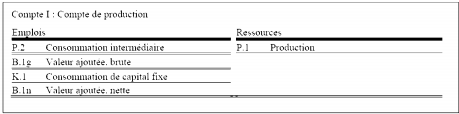 44 Source :  - H.V. Gbossa « Le système des comptes nationaux » op cit pp 35-45 - M. Séruzier « Construire les comptes de la nation, selon le SCN 1993 » op. Cit. pp 122-125 On souligne quelques discordances entre la présentation des comptes chez les deux auteurs, comme c’est le cas avec  le compte II.3 : Compte de redistribution du revenu en nature (pas de cotisations sociales coté emplois chez H.V.  Gbossa, chez ce même auteur, le compte II.4.2 : Compte d'utilisation du revenu disponible, est scindé en deux :  « Compte d'utilisation du revenu disponible » et « Compte d'utilisation du revenu disponible ajusté », avec un  traitement particulier de la consommation finale.79 80CITI REV 3 NACE REV 1Sections 17 17Divisions 60 60Groupes 169 240Classes 291 516Cod e NAPR LIBELLENSA Libellés N.A.P.R.A Pêche Agriculture et chasse, sylviculture et exploitation forestière,  vinification01 à 06B Industrie agroalimentaire 53 à 63C Eau et énergie 07 à 09D Hydrocarbures 10 à 13E Industrie de biens intermédiaires15 à 24 36, 37, 39,  40, 44, 49,  52, 64, 66,  68, 71 et 72F Industrie de biens d’équipement 28 à 35G Industrie de biens de consommation25 à 27, 38,  50, 51, 65,  67, 69, 70,  73 à 74H Bâtiment et travaux publics 41 à 43I Services et travaux publics pétroliers 14J Transports et communication 75 à 80K Commerce 81 à 88L Hôtels, restaurants et cafés 89M Services fournis aux entreprises 93N Services marchands fourni aux ménages 94O Etablissements financiers 90, 91P Affaires immobilières 92Q Services non marchands fournis à la collectivité 95 à 99NSA Libellés NAPRI Agriculture, pêche, chasse, sylviculture et exploitation forestière (y.c.  vinification)01 à 06II Eau et énergie 07 à 09III Hydrocarbures 10 à 13IV Services et travaux publics pétroliers 14V Mines et carrières 15 à 21VI Industries sidérurgiques, métallurgiques, mécaniques et électroniques.  (I.S.M.M.E)22 à  35.70VII Matériaux de construction, céramique, verre 36 à 40VIII Bâtiments et travaux publics (non pétroliers) 41 à 43IX Chimies, caoutchouc, plastiques 44 à 52X Industries agroalimentaires, tabacs, allumettes 53 à 63XI Industries textiles, bonneterie, confection 64, 65XII Industries des cuirs et chaussures 66, 67XIII Industries du bois, liége, papier, imprimerie etc.… 68 ; 69,  71 à 73XIV Industries diverses 74XV Transports et auxiliaires des transports, communication (P.T.T.) 75 à 80XVI Commerce 81 à 88XVII Hôtels, restaurants et cafés 89XVIII Services fournis aux entreprises 93XIX Services marchands fourni aux ménages 94XX Etablissements financiers 90, 91XXI Affaires immobilières 92XXII Services non marchands fournis à la collectivité 95 à 99NSA 1996 200301- Agriculture.Public 934,3 1245,101- Agriculture.Privé 276907,9 508787,901- Agriculture.Total 277842,1 51003302- Eau et Energie.Public 25040,4 61774,602- Eau et Energie.Privé 0,0 002- Eau et Energie.Total 25040,4 61774,603- Hydrocarbures.Public 724052,7 1727847,503- Hydrocarbures.Privé 26362,6 145359,303- Hydrocarbures.Total 750415,3 1873206,804- Services et Travaux Publics Pétroliers.Public 28024,7 45628,604- Services et Travaux Publics Pétroliers.Privé 0,0 004- Services et Travaux Publics Pétroliers.Total 28024,7 45628,605- Mines et Carrières.Public 5017,6 4388,505- Mines et Carrières.Privé 198,6 264,405- Mines et Carrières.Total 5216,2 4652,906- I.S.M.M.E Public 36418,9 3468006- I.S.M.M.E Privé 2937,7 3561,306- I.S.M.M.E Total 39356,6 38241,307- Matériaux de construction.Public 23364,6 21266,707- Matériaux de construction.Privé 2782,6 11127,307- Matériaux de construction.Total 26147,2 3239408- B.T.P.H Public 90639,2 116918,208- B.T.P.H Privé 127046,0 284096,208- B.T.P.H Total 217685,1 401014,409- Chimie, Caoutchouc, Plastique.Public 13546,3 14191,609- Chimie, Caoutchouc, Plastique.Privé 1827,1 4165,709- Chimie, Caoutchouc, Plastique.Total 15373,4 18357,210- Industries Agro-Alimentaires.Public 36065,1 28895,610- Industries Agro-Alimentaires.Privé 24178,2 8649610- Industries Agro-Alimentaires.Total 60243,4 115391,711- Textiles, Confection.Public 4104,1 365111- Textiles, Confection.Privé 3939,8 9488,111- Textiles, Confection.Total 8043,9 13139,112- Cuirs et Chaussures.Public 1171,0 448,712- Cuirs et Chaussures.Privé 893,6 202912- Cuirs et Chaussures.Total 2064,7 2477,713- Bois, lièges et papiers.Public 5951,1 720113- Bois, lièges et papiers.Privé 1817,9 5960,813- Bois, lièges et papiers.Total 7769,1 13161,814- Industries Diverses.Public 23817,2 43826,214- Industries Diverses.Privé 347,5 1452,514- Industries Diverses.Total 24164,8 45278,715- Transports et Communications.Public 50599,3 107202,615- Transports et Communications.Privé 98286,5 305234,6Total 148885,8 412437,216- Commerces.Public 32676,2 37616,716- Commerces.Privé 287899,2 514563,216- Commerces.Total 320575,4 552179,917- Hôtels, Cafés, RestaurantsPublic 3018,2 7831,517- Hôtels, Cafés, RestaurantsPrivé 28870,0 5152917- Hôtels, Cafés, RestaurantsTotal 31888,2 59360,518- Services Fournis aux Entreprises.Public 6815,4 12353,818- Services Fournis aux Entreprises.Privé 12647,0 31803,318- Services Fournis aux Entreprises.Total 19462,4 44157,119- Services fournis aux Ménages.Public 665,8 1430,719- Services fournis aux Ménages.Privé 38821,5 63640,519- Services fournis aux Ménages.Total 39487,3 65071,2ENSEMBLEPublic 1111922,0 2278398,5ENSEMBLEPrivé 935763,8 2029559,1ENSEMBLETotal 2047685,9 4307957,6Intitulé CodeSection Une LettreSous-Section Deux LettresDivision Deux ChiffresGroupe Trois ChiffresClasse Quatre ChiffresSECTION LIBELLE A Agriculture, chasse et sylviculture B Pêche, aquaculture C Industries extractives D Industrie manufacturière E Production et distribution d'électricité, de gaz et d'eau F Construction G Commerce; réparation automobiles et d'articles domestiques H Hôtels et restaurants I Transports, et communications J Activités financières K Immobilier, location et services aux entreprises L Administration publique M ÉducationN Santé et action sociale O Services collectifs sociaux et personnels P Services domestiques Q Activités extra -territoriales CODE LIBELLE AA Agriculture, chasse, sylviculture BB Pêche, aquaculture CA Extraction de produits énergétiques CB Extraction de produits non énergétiques DA Industries agricoles et alimentaires DB Industrie textile et habillement DC Industrie du cuir et de la chaussure DD Travail du bois et fabrication d'articles en bois DE Industrie du papier et du carton; édition et imprimerie DF Cokéfaction, raffinage, industries nucléaires DG Industrie chimique DH Industrie du caoutchouc et des plastiques DI Fabrication d'autres produits minéraux non métallique DJ Métallurgie et travail des métaux DK Fabrication de machines et équipements DL Fabrication d'équipements électriques et électronique DM Fabrication de matériel de transport DN Autres industries manufacturières EE Production et distribution d'électricité, de gaz, et d'eau FF Construction GG Commerce, réparations automobile et d'articles domestiques HH Hôtels et restaurants II Transports et communications JJ Activités financières KK Immobilier, location et services aux entreprises LL Administration publique MM Education NN Santé et action sociale OO Services collectifs, sociaux et personnels PP Services domestiques QQ Activités extraterritoriales NAP 1980 NAP 2000Secteurs d’Activités NSA : 22 & 17 Secteurs 17 SectionsBranches d’Activités NAPR : 99 Branches 60 DivisionsActivités NAP : 614 Activités NAA : 559 ClassesProduits NAP : 2027 Produits NPA : 2261 Sous - Catégories2007 2008 2009 2010Production Intérieure  Brute8 554,3 9 968,9 8 770,8 10 404,5Produit Intérieur Brut 9 352,9 11 043,7 9 968,0 11 991,6P.N.B. per capita en $ 3 903,6 4 907,8 3 858,5 4 478,2P.N.B. en 109 DA (Prix  courants)9 233,7 10 963,9 9 884,2 11 985,5P.N.B. en 109$ (Prix  courants)133,097 169,765 136,081 161,115Taux de change moyen  pondéré DA/$69,3757 64,5828 72,6349 74,3908Population en 103(au  01/07/....)34 096 34 591 35 268 35 9782011 2012 2013Production Intérieure Brute 12 140,0 13 461,0 14 044,8 Produit Intérieur Brut 14 526,6 16 115,4 16 569,3P.N.B. per capita en $ 5 382,8 5 485,1 5 353,1P.N.B. en 109 DA (Prix courants) 14 399,5 15 946,4 16 271,1P.N.B. en 109 $ (Prix courants) 197,641 202,665 205,007Taux de change moyen pondéré DA/$ 72,8567 77,5359 79,3684Population en 103(au 01/07/....) 36 717 37 495 38 297RN aux prix du marché = PIB - consommation de capital fixe - impôts liés à la production et à l’importation (nets de subventions) versés aux institutions  communautaires + revenus nets du travail, de la propriété et de l’entreprise en provenance du RDMRN des facteurs = RN aux prix du marché - impôts liés à la production et à l’importation nets de subventionsRDB = somme des revenus disponibles bruts des divers secteurs résidents, c’est-à-dire solde  des comptes de revenu = consommation finale nationale + épargne brute nationale = PIB + solde des opérations courantes de répartition avec le RDMLes Principaux intérêts ExempleProduction de biensToujours marchand  Prixdu coût de  productionmoyen -produits alimentaire  -machines-outils  -habillements-automobilesProduction de serviceMarchands lorsque plus de  50% des ressources  proviennent des ventes -commerce-transport-crédit -assurance-cliniques privés Production de serviceNon-marchand  -services gratuits ou semi  gratuits -moins de 50% de proviennent  des ventes -L’enseignement et la  recherche  -Admis publique déf.nat+police -hôpitaux publics  -services culturels et sportifs 